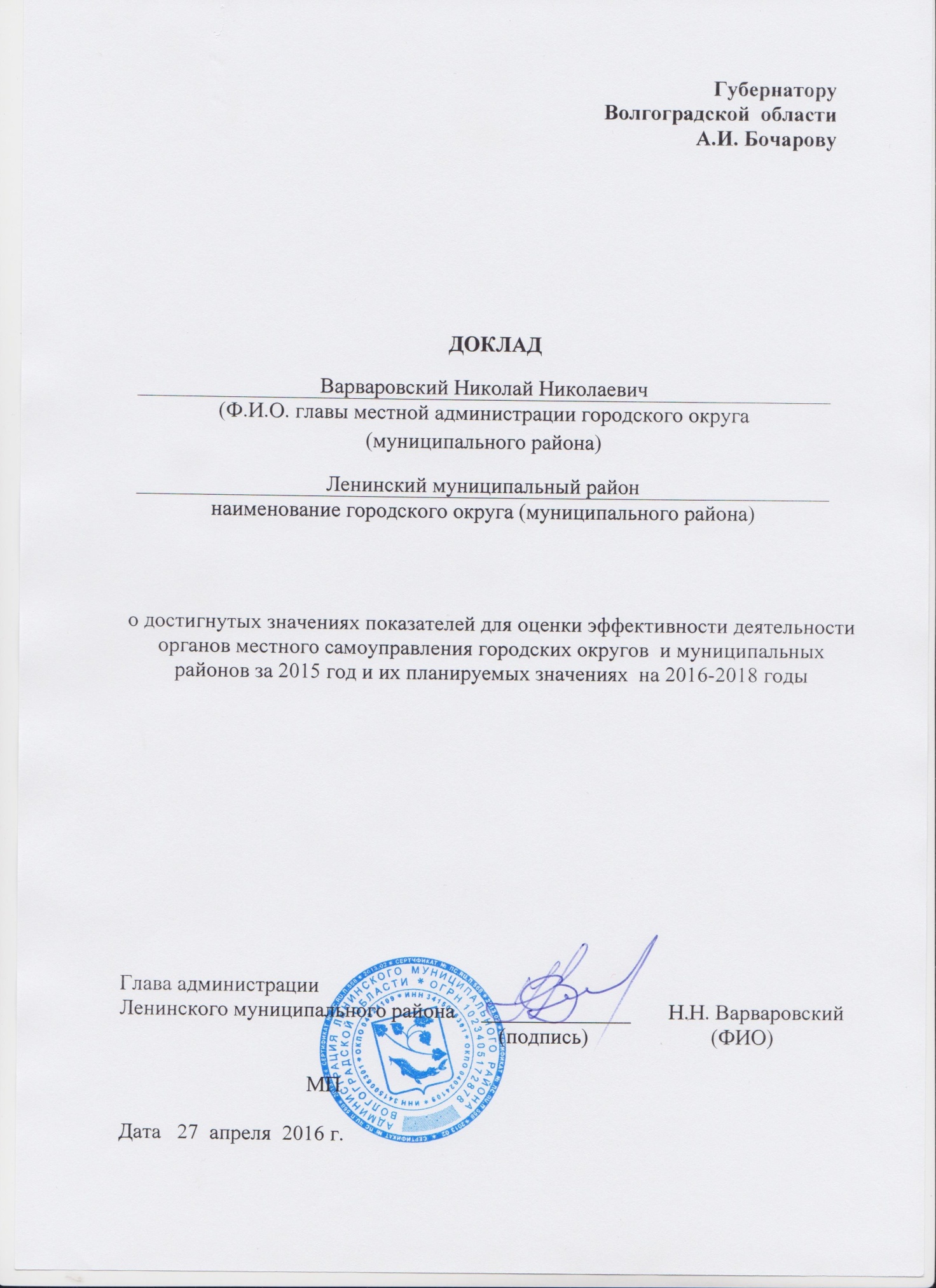 СОДЕРЖАНИЕ ДОКЛАДА1.Краткая характеристика общих тенденций социально-экономического развития Ленинского муниципального района за 2015 год.По данным органов статистики среднегодовая численность населения за 2015 год составила 30,721 тыс. человек. Численность родившихся составила 412 человек, умерших зарегистрировано – 462 человека. Естественный прирост, убыль (-) населения за 2015 год соответствует (- 53) человека. Численность населения, занятых в экономике за 2015 год по Ленинскому муниципальному району составила 12,136 тыс. человек, из  числа обратившихся в ГКУ «Ленинский ЦЗН» 756 человек, имеют статус безработного - 499. За текущий период трудоустроено  513 человек. Уровень зарегистрированной безработицы по Ленинскому муниципальному району  на 01.01.2016 года составил 1,25 процента. Среднемесячная номинальная начисленная заработная плата работников крупных и средних предприятий за 2015 год возросла на 101,6  процента и составила 19454,7  рублей. Структура доходов населения распределилась следующим образом: доходы от заработной платы составили 38,81 процента от общей суммы доходов; пенсии, пособия – 50,22 процентов от общей суммы доходов; поступления из финансовой системы – 5,89 процентов; доходы от реализации сельскохозяйственной продукции личными подсобными хозяйствами – 2,08 процентов; доходы от индивидуальной предпринимательской деятельности – 3,0 процентов.	За 2015 год по предварительным статистическим данным и оперативной отчетности, во всех категориях хозяйств объем производства сельскохозяйственной продукции составил 1425,00 млн. рублей,  что по сравнению с прошлым годом  составляет 77,4 процентов в сопоставимых  ценах. Снижение объемов производства сельскохозяйственной продукции произошло в результате негативного воздействия неблагоприятных погодных условий (почвенной засухи). По результатам проведения обследования посевов сельскохозяйственных культур, пострадавших от почвенной засухи, площадь погибших посевов зерновых культур в 2015 году составила 8773га. Сумма ущерба в прямых затратах превышает 11,0 млн. рублей. Для поддержания экономики ряд сельскохозяйственных товаропроизводителей начали заниматься производством овощей и картофеля.За 2015 год произведено  скота  и  птицы  на  убой  в  живом  весе 4346 тонн,   надоено  молока 22276 тонн, получено  яиц  9778 тыс. штук.  Поголовье скота: - по КРС  составляет 11985 головы, по свиньям – 355голов, по овцам и козам – 46457 голов.Получено  зерна  1284 тонны в бункерном весе. Уборочная площадь составила 3650  га. Средняя урожайность по всем категориям хозяйств 3,5 ц/га. Главной причиной данного показателя - гибель  посевов  зерновых  культур  от  почвенной и атмосферной засухи. По сельхозпредприятиям, КФХ и ИП: - площадь под овощными культурами составила 786 га, валовой сбор  овощей   34663 тонн;  - площадь, занятая картофелем увеличилась и составила 183 га,  валовой сбор картофеля  -  10646 тонн.Зяби  вспахано под урожай 2016 года -  7904 га, больше прошлогоднего уровня  на 1660 га или на 26,6 процентов. Под урожай 2016 года посеяно озимых культур на площади  2571 га.За  2015 год сельскохозяйственными товаропроизводителями Ленинского муниципального района получено  субсидий  из средств бюджетов  всех  уровней  19,43 млн. рублей, из них из  областного  бюджета – 5,64 млн. рублей: - на поддержку овцеводства – 0,39 млн. рублей; - грант на создание КФХ – 2,00 млн. рублей; - на поддержку племенного животноводства – 0,30 млн. рублей; - на содержание поголовья коров мясного направления – 0,89 млн. рублей; -  за увеличение поголовья коров молочного направления – 0,55 млн. рублей; - на приобретение элитных семян – 0,04 млн. рублей; - возмещение части затрат на уплату процентов по кредитам – 0,03 млн. рублей; -  на оказание несвязанной  поддержки в области растениеводства – 1,44 млн. рублей;  из федерального бюджета – 13,79 млн. рублей: - на компенсацию ущерба в результате ЧС – 7,31 млн. рублей; - на поддержку племенного животноводства - 0,08 млн. рублей; - на приобретение элитных семян – 0,49 млн. рублей; - на содержание поголовья коров мясного направления - 1,08 млн. рублей; - возмещение части затрат на уплату процентов по кредитам - 0,06 млн. рублей; - на оказание несвязанной поддержки в области растениеводства  – 4,18 млн. рублей; - на поддержку овцеводства – 0,59 млн. рублей. В связи с объявлением ЧС по гибели зерновых культур, в рамках  муниципальной программы «Развитие агропромышленного  комплекса  Ленинского муниципального района»  на 2015-2017годы ФГБУ "Волгоградский центр по гидрометеорологии и мониторингу окружающей среды"   предоставлена специализированная гидрометеорологическая информация об условиях развития и формирования урожая сельскохозяйственных культур в различные периоды вегитации по району. В результате у сельскохозяйственных товаропроизводителей Ленинского муниципального района появилась возможность оформить документы для получения компенсации  части ущерба (в прямых затратах) на сумму 7,31 млн. рублей из федерального бюджета.  Кроме того,  перерабатывающим предприятием  ООО  «КХП «Заволжье» получено возмещения  части  затрат  на  уплату  процентов  по кредитам  на сумму 0,06 млн.рублей, в том числе  из областного бюджета – 0,06 млн. рублей.По данным органов статистики темпы роста (снижения) объема отгруженных товаров собственного производства, выполненных работ и услуг собственными силами по видам экономической деятельности Ленинского муниципального района в действующих ценах по обрабатывающим производствам составил 98,3 процентов, по производству и распределению электроэнергии, газа и воды - 109,0 процентов.За 2015 год на территории Ленинского муниципального района реализовано товаров на сумму 1405,12  млн. рублей или 103,33  процента к аналогичному периоду  2014 года. Платные услуги населения составили 176,50 млн. рублей или 97,6 процентов по состоянию к аналогичному периоду прошлого года. Оборот общественного питания составил 34,90 млн.рублей или  102,2 процентов. По форме собственности на территории района осуществляют свою деятельность 165 предприятий торговли частной собственности (94,29 процента от общего количества); 10 предприятий торговли, входящих в систему потребительской кооперации (5,71 процента от общего количества).Объем инвестиций крупных и средних организаций района за истекший период 2015 года по данным органов статистики составил 504,30 млн. рублей, к уровню 2014 года показатель вырос в 4,0 раза в действующих ценах.  За анализируемый период  введено в эксплуатацию 89 жилых дома, площадью 10524 кв. м или 105,3 процентов к уровню 2014 года, строительство осуществляется за счет индивидуальных застройщиков.	Социальная сфера района представлена отраслями: - образование. В районе функционируют 15 муниципальных дневных общеобразовательных учреждений и 1 открытая (сменная) школа. государственное бюджетное образовательное учреждение начального профессионального образования «Профессиональное училище №47», Епархиальное особое учреждение "Детско-юношеский центр Православной культуры "Умиление", Негосударственное образовательное учреждение "Православная епархиальная классическая гимназия "Умиление". В систему дошкольного образования входят 9 дошкольных образовательных учреждений. Дополнительное образование в Ленинском муниципальном районе оказывают МБОУ ДОД «Детско-юношеским центром», МБОУ ДОД «Детско-юношеской спортивной школой», МБОУ ДОД «Детской школой искусств», МБУ «Ленинский центр по работе с подростками и молодежью «Выбор», МБУ «ФСК» Атлант».- здравоохранения – ГБУЗ «Ленинская ЦРБ». Общий коечный фонд в районе на начало 2016 года составил 122 коек, в том числе по оказанию стационарной помощи населению - 78 коек круглосуточного пребывания, 44 коек  дневного стационара, по бюджету 15 коек, из них 10 коек сестринского ухода и внебюджетных коек - 5. В 2015 году насчитывается 40 врачей всех специальностей и 162 среднего медицинского персонала. Средняя стоимость одного койко-дня круглосуточного стационара  составила 1908,06 рублей. Средняя стоимость единицы объема оказанной амбулаторной медицинской помощи   составила 1017,86 рублей.- культуры - на территории района действуют МБУК «Ленинская межпоселенческая центральная районная библиотека», 17 учреждений клубного типа: МБУК «ДК «Октябрь» и 12 муниципальных казенных учреждений культуры с 4 филиалами по сельским поселениям; МБУК «Ленинский районный музей», МБОУ ДОД «Ленинская детская школа искусств», МБУК «Ленинская межпоселенческая центральная районная библиотека».- молодежная политика. Молодежная политика на территории Ленинского муниципального района сформировалась как отдельное направление в сфере реализации широкого спектра социальной поддержки молодежи. В районе на 01.01.2016 года проживает  свыше 6,0 тыс. человек в возрасте от 14 до 30 лет.	В 2015 году продолжалась реализация приоритетных национальных проектов «Здоровье», «Образование», «Доступное и комфортное  жилье – гражданам России». На территории Ленинского муниципального района  в целом с учетом городского и сельских поселений действовали 21 муниципальная программа и 11 ведомственных целевых программы.  Общий объем финансирования муниципальных программ  и ведомственных программ  в целом в 2015 году за счет всех источников финансирования составил 366,30 млн.рублей или 62,2 процентов к общим расходам  консолидированного бюджета.	 2. Обоснование достигнутых значений показателей по направлениям:   Показатели раздела I. Экономическое развитие.На территории Ленинского муниципального района в 2015 году насчитывалось 696 единицы малого и среднего предпринимательства, в 2014 году их количество составляло 713 единиц. В расчете на 10000 человек населения показатель составил 226,89 и 231,96 единиц соответственно. Исходя из данных органов статистики за анализируемый период, количество субъектов малого и среднего предпринимательства сократилось до 17 единиц, в том числе: на 20,0 процентов, занятых оптовой и розничной торговлей, ремонтом автотранспортных средств, мотоциклов, бытовых изделий и предметов личного пользования; на 14,3 процентов занятые в обрабатывающем производстве; на 13,33 процентов занятые производством и распределением электроэнергии, газа и воды. Однако на плановый период до 2018 года планируется увеличение числа индивидуальных предпринимателей, занятых в сельском хозяйстве, розничной торговле и в сфере услуг. Диаграмма 1Характеризуя показатель «Доля среднесписочной численности работников (без внешних совместителей) малых и средних предприятий в среднесписочной численности работников (без внешних совместителей) всех предприятий и организаций, следует отметить уменьшение количества работников в 2015 году по сравнению с уровнем 2014 года от 48,78 до 46,64 процентов, в результате не только сокращения количества субъектов малого предпринимательства на 2,33 процентов, но и уменьшения количества  наемных работников, занятых у индивидуальных предпринимателей. В 2016-2018 годах планируется увеличение показателя с целью роста занятости трудоспособного населения района.По итогам привлечения объема инвестиций в основной капитал (за исключением бюджетных средств) в расчете на одного жителя  в 2015 году отмечается уменьшение значения показателя от 1224,0 рублей в 2014 году до 1147,0 рублей. В данный период наблюдается уменьшение собственных средств  на 2,4 млн. рублей к уровню прошлого года, при этом следует отметить увеличение общего объема инвестиций в 4,0 раза в результате роста привлеченных средств от 92,40 млн. рублей в 2014 году до 473,40 млн. рублей в 2015 году. Следует отметить положительную тенденцию по реализации инвестиционных проектов на территории Ленинского муниципального района за 2015 год: «Создание современного машиностроительного предприятия» (инвестор - Общество с ограниченной ответственностью «ХСЛ»); «Строительство логистического центра по хранению овощной продукции мощностью 6 тыс.тонн» (инвестор - ИП «Хван И.В.»); «Реконструкция овощехранилища мощностью 1,2 тыс. тонн» (инвестор - КФХ «Выборнов В.Д.»); «Модернизация Ленинского консервного завода ООО «САМИКА»» (инвестор - ООО «САМИКА»); «Выращивание томатов в открытом грунте и переработка их в концентрат»  (инвестор - ООО «КУХМАСТЕР». В 2015 году на территории Бахтияровского сельского поселения  реализовывались инвестиционные проекты: ЗАО «Престиж» - «Реконструкция орошаемого участка, площадью 50га», в рамках которого проводилась  подготовка проектно-сметной документации, приобретение оборудования для капельного орошения; - «Строительство логистического центра по хранению и переработке овощной продукции, мощностью 100 тонн – в рамках которого проводились работы по оформлению земельного участка под строительство овощехранилища, разрешительная и проектно-сметная документация. На территории Заплавненского сельского поселения ООО «Прогресс» реализовывался инвестиционный проект по реконструкции орошаемого участка, площадью 129 га; строительство овощного хозяйства, тепличного хозяйства, срок реализации 2015-2020 годы. В рамках проекта приобретено в 2015 году 2 теплицы, насосно-силовое оборудование, сельскохозяйственная техника, обработано 40 га. Начат инвестиционный проект по выращиванию томатов в открытом грунте и переработке их в концентрат ООО «КУХМАСТЕР». Начало реализации проекта 2015 год и ориентировочный ввод в эксплуатацию 2016 год. За истекший период 2015 года инвестором освоено около 150,00 млн.рублей, проведена подготовка оросительной системы на 340 га; осуществлялось возведение производственного корпуса с подведением необходимых коммуникаций, проведены работы по подведению линий электропередач; закуплена сельскохозяйственная техника. Открытием КФХ, разведением скота, производством продукции животноводства в 2015 году на территории Коммунаровского сельского поселения.занимался ИП Глава КФХ Жуков В.Г. ИП Глава КФХ Нетесова У.В. реализует инвестиционный проект сроком с 2015 года по 2017 год по созданию и развитию хозяйства по разведению и выращиванию овец и КРС молочно-мясного направления. В ходе 2015 года закуплены корма и произведено 2 тонн молока. На реализацию инвестиционного проекта ИП «Хван И.В» в 2015 году освоено всего 19,00 млн. рублей, а том числе за счет собственных средств 14,00 млн. рублей. Приобретено оборудование. Продолжаются работы по монтажу линий электропередач. В Маляевском сельском поселении Глава КФХ Ларин А.А. осуществляет реализацию инвестиционного проекта по приобретению свиного поголовья, нетелей молочного направления. В 2015 году на реализацию проекта направлено свыше 2,00 млн.рублей. В Ильичевском сельском поселении инвестор ИП Ивакин В.В. в срок с 2015 года по 2018 год планирует провести вспашку и обработку 10 га чистых паров. В 2015 году на территории Рассветинского сельского поселения ИП Глава Назаренко А.Н. реализует инвестиционный проект по выращиванию овощей  с целью реализации 70 тонн, в текущем году на данные цели освоено 8,00 млн. рублей, в том числе собственных 0,005 млн.рублей.Объем инвестиций ООО «ХСЛ» на реализацию проекта «Создание современного машиностроительного предприятия» в 2015 году составил 0,31 млн.рублей.  В текущем периоде ООО «САМИКА» освоено инвестиций в сумме 31,00 млн. рублей. КФХ «Выборнов В.Д.» в рамках реализации проекта за 2015 год освоили средства в размере 3,00 млн. рублей.Решение таких задач, как увеличение объемов инвестиций в основной капитал за счет всех источников финансирования, реализация государственной поддержки социально-значимых инвестиционных проектов  предприятий района будет способствовать улучшению инвестиционного климата в Ленинском муниципальном районе и повышению значения показателя  в 2017 -2018 годах. 	В рамках реализации муниципальной программы «Капитальное строительство и развитие социальной сферы Ленинского муниципального района на 2015-2017 годы» на реконструкцию здания по ул. им. Ленина, № 51 в г. Ленинске для открыта 5-ти групп дошкольного образования направлено 3,58 млн. рублей, в том числе к федерального бюджета 3,39 млн. рублей, из районного бюджета – 0,19 млн. рублей. Муниципальный контракт с подрядной организацией расторгнут из-за срыва сроков проведения работ на объекте.Содержание дорог в Ленинском муниципальном районе осуществляется Ленинским участком ДСУ-6.  За 2015 год освоено 12,30 млн. рублей за счет средств областного бюджета. Выполнен ямочный ремонт дорог в п. Путь Ильича на сумму 0,26 млн. рублей (средства бюджета  поселения). В 2015 году произведен ямочный ремонт асфальтно - бетонного покрытия улично-дорожной сети в п. Путь Ильича на сумму - 0,06 млн. рублей из бюджета поселения, отремонтировано - 60 кв. м. На содержание дорог на территории городского поселения г. Ленинск освоено – 2,13 млн. рублей из бюджета поселения. Ремонт дорог в г. Ленинске выполнен на сумму – 3,17 млн. рублей. В 2015 году выполнен ямочный ремонт асфальтобетонного покрытия автомобильных дорог в с. Заплавное на сумму – 0,58 млн. рублей, из бюджета поселения отремонтировано 454,3 м2 рублей.В 2015 году в с. Заплавное приступили к модернизации водопроводного хозяйства, освоено – 8,47 млн. рублей., в том числе из областного бюджета -7,62 млн. рублей, из бюджета поселения – 0,85 млн. рублей. Выполнена замена труб - 1700м. Собственными силами отремонтировано водопроводных сетей -3420м. В 2016 году будет освоено при модернизации водопровода – 6,44 млн. рублей, в том числе: из областного бюджета – 5,85 млн. рублей, из местного бюджета 0,59 млн. рублей. Уровень газификации в 2015 году составит 84,6 процентов.В 2016 году на территории Ленинского муниципального района планируется строительство 6 автономных котельных к зданиям: МКУК «Ильичевский ЦКД»; МКОУ «Ильичевская СОШ»; МКОУ «Коммунаровская СОШ»; МКОУ «Рассветинская СОШ»; МКУК  «Степновский  ЦКД»; МКОУ «Степновская СОШ». Стоимость установки блочно-модульных котельных составит свыше 30,0 млн. рублей.  В результате проводимой работы органами местного самоуправления по муниципальному земельному контролю, работой комиссий по пополнению собственных доходов в 2015 году вырос показатель «Доля площади земельных участков, являющихся объектами налогообложения земельным налогом, от общей площади территории городского округа (муниципального района) до 80,0 процентов. На планируемый период до 2018 года значение данного показателя вырастет до 86,0 процентов.По итогам 2015 года 4 сельскохозяйственных предприятия Ленинского муниципального района являются прибыльными. Уменьшение доли прибыльных сельскохозяйственных организаций в общем их числе до 57,14 процентов в 2015 году по сравнению с 2014 годом  произошло в результате снижения объёмов производства сельскохозяйственной продукции по причине негативного воздействия неблагоприятных погодных условий (почвенная засуха). В  2016-2018 годах планируется увеличение доли прибыльных сельскохозяйственных  организаций до 100,0 процентов за счет увеличения объемов производства сельскохозяйственной продукции, а, именно, зерновых и овощных культур.Показатель «Доля населения, проживающего в населенных пунктах, не имеющих регулярного автобусного и (или) железнодорожного сообщения с административным центром городского округа (муниципального района), в общей численности населения городского округа (муниципального района)» остается равен 1,40 процентам, из-за  отсутствия дорог с твердым покрытием в с.Покровка и с. Каршевитое.Среднемесячная заработная плата работников крупных и средних предприятий и некоммерческих организаций в Ленинском муниципальном районе  в 2015 году составила 19454,7 рублей, что выше уровня 2014 года на 101,6 процентов. (Причиной низкого роста показателя является уменьшение выплат работникам органов исполнения и наказания, ОВД).  На планируемый период 2016-2018 годы ввиду отсутствия индексации заработной платы работников бюджетной сферы значение данного показателя возрастет лишь на 3,0 процента и составит 20038,30 рублей. Рост показателя обусловлен применением расчета заработной платы хозяйствующими субъектами с учетом ежеквартального прожиточного минимума, установленного Законом Волгоградской области от 25 июля 2005 г. № 1091-ОД "О прожиточном минимуме в Волгоградской области" и коэффициента 1,2, с реализацией  Указа Президента Российской Федерации от 07.05.2012 г. № 596-602,606, а также в соответствии с Федеральным законом от 19.06.2000 № 82-ФЗ (в редакции от 14.12.2015г № 376-ФЗ).  До 2018 года планируется увеличение показателя до 22639,0 рублей.Диаграмма 2    Показатели раздела II. Дошкольное образование.В систему дошкольного образования входят 9 дошкольных образовательных учреждений, в которых воспитывается 816 детей. Кроме того, при 7  образовательных учреждениях (МКОУ «Колобовская сош», МКОУ «Покровская сош», МКОУ «Ильичевская сош», МКОУ «Рассветинская сош», МКОУ «Степновская сош», МКОУ «Маякоктябрьская сош», МКОУ «Коммунаровская сош»)  функционируют 7 дошкольных групп (114 детей).	Доля детей в возрасте 1-6 лет, получающих дошкольную образовательную услугу и услугу по их содержанию в муниципальных образовательных учреждениях  Ленинского муниципального района в 2015 году снизилась на 1,4 процентов, в результате уменьшения численности детей, посещающих дошкольные группы при школах. До 2018 года данный показатель планируется повысить до 43,7 процентов, в связи с реализацией поэтапной программы «Дорожная карта», в рамках комплекса мероприятий, направленных на обеспечение модернизации системы дошкольного образования. В соответствии с Указом Президента РФ от 07.05.2012 года № 599 «О мерах по реализации государственной политики в области образования и науки», муниципальной "дорожной картой" по сокращению очередности в детские сады проводилась работа по  обеспечению государственных гарантий доступности и равных возможностей для получения дошкольного образования. Дошкольным образованием были охвачены 1059 человек, в том числе от 3-х до 7 лет – 959 человек. Актуальная очередь на зачисление  в дошкольные образовательные учреждения по состоянию на 31.12.2015 года отсутствует для детей от 3-х до 7 лет. Однако вопрос обеспечения доступности дошкольного образования не решен в полной мере. Наиболее актуальна проблема обеспеченности местами в дошкольных организациях для села Царев и для детей от 1,5 до 3-х лет.В рамках реализации приоритетного национального проекта в 2015 году по направлению «Обеспечение выплаты компенсации части родительской платы за содержание ребенка в образовательных учреждениях, реализующих основную общеобразовательную программу дошкольного образования» была выплачена компенсация части родительской платы за содержание ребенка в муниципальных образовательных учреждениях на 768 детей. Общая сумма выплаченных средств 3,95 млн.рублей.В 2016 году планируется окончание реконструкции здания в г. Ленинске в целях открытия пяти дошкольных групп на 100 мест. Общий объем финансирования за счет всех источников финансирования на реализацию данного мероприятия составит 36,53 млн.рублей. Проведение данных мероприятий позволит довести данный показатель до 43,7 процентов.Диаграмма 3В 2015 году показатель "Доля детей в возрасте 1-6 лет, стоящих на учете для определения в муниципальные образовательные организации, реализующие образовательные программы дошкольного образования, в общей численности детей в возрасте 1-6 лет " увеличился до 15,74 процентов, в результате роста численности детей данного возраста до 44,3 процентов, проживающих на территории района и ставших на учет для определения в дошкольные образовательные учреждения. Для  максимального сокращения очередности в дошкольные образовательные учреждения района проводится план мероприятий «Дорожной карты», согласно которой очередь на получение места в дошкольные образовательные учреждения до 2018года планируется снизить на 25,6 процентов. В 2016 году ведутся работы по реконструкции здания в г.Ленинске с целью ввода в действие объекта 5-ти дошкольных групп на 100 мест.Диаграмма 4Доля муниципальных дошкольных образовательных организаций, здания которых находятся в аварийном состоянии или требуют капитального ремонта, в общем числе муниципальных образовательных организаций в 2015 году составила 11,11 процентов. Увеличение значения показателя обусловлено предъявленным предписаниям контролирующих органов в МКДОУ «Царевский детский сад» (потребность в ремонте пищеблока, а также в строительстве теневого навеса). По факту ремонт пищеблока был произведен в 2015 году, на который было выделено из бюджета района – 0,320 млн.рублей. К 2018 году данный показатель планируется снизить до 0 процентов.	Показатели раздела III. Общее и дополнительное образование. В районе функционируют 15 муниципальных дневных общеобразовательных учреждений, в том числе 1 начальная школа, 1 основная школа, 13 средних школ и 1 открытая (сменная) школа. Численность обучающихся в 2014/2015 учебном году составляла  в дневных школах – 2690 человек, в вечерней школе – 142 человека. В 2015/2016 годах ожидается увеличение численности учащихся за счет увеличения рожденных и подросших к школьному возрасту детей. Образовательное пространство района включает  государственное бюджетное образовательное учреждение начального профессионального образования «Профессиональное училище №47», с численностью обучающихся за анализируемый период 224 человека; Епархиальное особое учреждение "Детско-юношеский центр Православной культуры "Умиление", Негосударственное образовательное учреждение "Православная епархиальная классическая гимназия "Умиление" с численностью обучающихся на 01.01.2016 года 217 человек, количество детей получающих дошкольное образование составляет 102 человека. Дополнительное образование в Ленинском муниципальном районе оказывают МБОУ ДОД «Детско-юношеским центром», МБОУ ДОД «Детско-юношеской спортивной школой», МБОУ ДОД «Детской школой искусств», МБУ «Ленинский центр по работе с подростками и молодежью «Выбор», МБУ «ФСК» Атлант».Показатель «Доля выпускников муниципальных общеобразовательных учреждений, сдавших единый государственный экзамен по русскому языку и математике в общей численности выпускников муниципальных общеобразовательных учреждений, сдававших единый государственный экзамен по данным предметам» в 2015 году составил 99,5 процентов, что свидетельствует о повышении результативности ЕГЭ, улучшения качества образовательного процесса и подготовки обучающихся по данным предметам. Для улучшения показателей ЕГЭ проводится индивидуальная работа с учащимися по выбранным предметам, практикуется проведение пробных экзаменов в рамках подготовки к ЕГЭ. Постоянно проводятся семинары, районные методические объединения педагогических работников.  В 2016-2018 годах планируется повысить данный показатель до уровня 99,6 процентов, в результате улучшения качества образовательного процесса. Аттестаты о среднем общем образовании получили 108 выпускников,  в том числе аттестаты с отличием и медаль «За особые успехи в учении» получили 14 человек, что составляет 13,0 процентов от общего количества выпускников.Показатель «Доля выпускников муниципальных общеобразовательных учреждений, не получивших аттестат о среднем (полном) образовании, в общей численности выпускников муниципальных общеобразовательных учреждений»  в 2015 году уменьшился на 62,5 процентов и составил 0,9 процентов по сравнению с уровнем 2014 года. Результатом является, проводимая  работа по подготовке обучающихся к ЕГЭ, данный показатель к 2018 году планируется снизить до 0,8 процентов.Доля муниципальных общеобразовательных организаций, здания которых находятся в аварийном состоянии или требуют капитального ремонта, в общем количестве муниципальных общеобразовательных организаций в 2015 году составила 6,25 процентов,  что значительно ниже уровня 2014 года. В 2015 году муниципальные казенные образовательные учреждения «Ленинская СОШ №1» и «Ленинская СОШ №3»   приняли  участие в реализации государственной программы Российской Федерации «Доступная среда» на 2011-2015 гг., в результате проведен ремонт и замена напольных покрытий в фойе, расширение дверных проемов, ремонт теневого навеса, демонтаж порога и ступеней. В соответствии с утвержденным  постановлением администрации Ленинского муниципального района от 02.04.2015 № 163  «План мероприятий («дорожная карта») по созданию условий для инклюзивного образования детей с ограниченными возможностями здоровья, детей-инвалидов в образовательных организациях Ленинского муниципального района на 2015-2016 г.г.» в анализируемом периоде  из федерального бюджета было освоено 1,39 млн. рублей на переоборудование санитарно-гигиенического помещения туалета, работы по адаптации входной группы переоборудования столовой и кабинета технологии, устройство пандуса в фойе первого этажа; из областного бюджета 1,09 млн. рублей на расширение дверных проемов и замену напольных покрытий в кабинетах психолога, логопеда и медицинского кабинета,  в фойе первых этажей в школах, замену поручней,  приобретение кнопки вызова и пандуса телескопического; из муниципального бюджета  0,297 млн. рублей - на закупку беспроводной системы вызова помещений, ремонт медицинского кабинета и кабинетов  психолога и логопеда. В рамках реализации муниципальной программы «Комплекс мер по созданию безопасных условий для обучающихся в общеобразовательных учреждениях Ленинского муниципального района  на 2015-2017 годы»  за счет средств муниципального района выделено 1,95 млн. рублей, в том числе на реализацию мероприятий по подпрограмме «Укрепление пожарной безопасности» и подпрограмме «Укрепление антитеррористической защищенности. Финансирование отрасли образования за период 2015 года осуществлялось в рамках ведомственной целевой программы "Развитие образования Ленинского муниципального района" на 2015-2017 годы и 5-ти муниципальных программ. Продолжалась реализация приоритетного национального проекта «Образование»  по направлению «Модернизация институтов образования как инструментов социального развития» проводилась материальная поддержка классных руководителей. Вознаграждение за классное руководство получали 163 учителя. За  2015 год было выплачено на эти цели 3,48 млн. рублей. По направлению «Предоставление общеобразовательным учреждениям доступа к образовательным ресурсам через Интернет» поддерживались 16 общеобразовательных учреждений. На предоставление доступа к ресурсам сети Интернет расходы составили 0,48 млн. рублей. По направлению «Обеспечение минимальных размеров денежных выплат на содержание ребенка, оставшегося без попечения родителей, в семьях опекунов (попечителей) и на вознаграждение приемным родителям» производились выплаты опекунам на 126 детей, оставшихся без попечения родителей. Среднемесячный размер выплаты на содержание ребенка, оставшегося без попечения родителей, составил 7782 рубля 28 копеек. Тридцать один приемный родитель получил денежное вознаграждение среднемесячный размер, которого составил 8161,13 рублей.С целью предоставления равного доступа к получению общего образования был организован подвоз 201 школьника в общеобразовательные учреждения. На организацию подвоза было израсходовано 2,20 млн. рублей. 100,0 процентов обучающихся 1-5 классов обеспечены учебными комплектами учебников, соответствующими новым ФГОС. В 2015 году за счет средств региональной субвенции  образовательные учреждения приобрели  3983 экземпляра учебников на общую сумму 1,56 млн. рублей. Для определения индивидуального образовательного маршрута обучающихся, не усвоивших учебную программу, было организовано и проведено заседание территориальной психолого-медико-педагогической комиссии.Показатель «Доля детей первой и второй групп здоровья в общей численности обучающихся в муниципальных образовательных учреждениях» увеличился на 1,67 процентов и составил в 2015 году 97,5 процентов. Рост показателя связан с проведением профилактических мероприятий, направленных на оздоровление несовершеннолетних детей и подростков, (осуществлялась работа по профилактике вредных зависимостей и формированию здорового образа жизни обучающихся образовательных учреждений, а так же мероприятия, направленные на повышение качества медицинского обслуживания обучающихся). В 2015 году всего за летний период оздоровлено 1200 обучающихся школ района, в том числе 30 детей, стоящих на внутришкольном учете и учете в ОПДН и 293 ребенка из семей, находящихся в трудной жизненной ситуации. На оздоровительную кампанию израсходовано 2,26 млн. рублей из областного и 0,08 млн. рублей из бюджета Ленинского муниципального района. В период летнего отдыха и оздоровления детей проведены мероприятия по страхованию детей от нечастных случаев на общую сумму более 0,20 млн. рублей.По итогам реализации муниципальной программы «Организация отдыха и оздоровления отдельных категорий детей в каникулярное время» на 2015 год и на плановый период 2016 и 2017 годов в июне 2015 года Администрация Ленинского муниципального района заключила Соглашение с Комитетом молодежной политики о предоставлении в 2015 году субсидии из бюджета Волгоградской области бюджету Ленинского муниципального района Волгоградской области на софинансирование расходных обязательств по организации отдыха детей в каникулярное время  и 77 детей отдохнули в организациях отдыха и оздоровления детей с полной оплатой стоимости путевок за счет средств областного и местного бюджетов в детских оздоровительных лагерях «Ручеек» и «Лукоморье»; 1 семья получила компенсацию  части стоимости приобретенной путевки в детский оздоровительный лагерь, расположенный на территории Российской Федерации, в период летних каникул; количество информированных, заинтересованных лиц, потенциальных участников Программы за 2015 год составило 300 человек; количество учтенных участников Программы в базе данных по Ленинскому муниципальному  району составило 160 человек.Расходы бюджета муниципального района в 2015 году уменьшились на 5,7 процентов по сравнению с 2014 годом. Уменьшение обусловлено увеличением количества обучающихся, а также уменьшением безвозмездных поступлений на содержание отрасли "Образование" в анализируемом периоде на 4,7 процентов. Однако с целью развития отрасли образования из бюджета Ленинского муниципального района на реализацию муниципальных программ в данной сфере за 2015 год направлено 5,1 млн.рублей. На плановый период 2016-2018 годы данный показатель снижается, в результате уменьшения дотаций муниципальному бюджету, а также росту численности обучающихся в муниципальных общеобразовательных учреждениях согласно данным предварительного комплектования на 2016-2018 годы.Система учреждений дополнительного образования детей в Ленинском муниципальном районе представлена МБОУ ДО «ДЮЦ», МБОУ ДО «ДЮСШ», МБОУ ДО «ДШИ», МБУ «Ленинский центр по работе с подростками и молодежью центр «Выбор», МБУ «ФСК» Атлант». В результате работы вышеуказанных учреждений дополнительным образованием охвачено 97,60 процентов детей в возрасте 5-18лет. В 2016-2018гг. планируется повысить данный показатель до 98,8 процентов за счет увеличения рождаемости детей. Результатом успешной реализации программ дополнительного образования детей является ежегодное участие подростков в различных престижных творческих конкурсах и спортивных соревнованиях. Диаграмма 5Показатели раздела IY.Культура.В Ленинском муниципальном районе разработана и утверждена ведомственная целевая программа «Сохранение и развитие культуры Ленинского муниципального района на 2015-2017 годы», в которую входит финансирование учреждений культуры - МБУК «Ленинский районный музей», МБУК «Ленинская МЦРБ», а так же организация и проведение мероприятий в области культуры. За 2015 год израсходовано всего бюджетных ассигнований в области культуры – 5,11 млн. рублей Финансирование сельских учреждений культуры осуществляется из бюджетов поселений района. За анализируемый период в Ленинском муниципальном районе функционировало 185 культурно - досуговых формирований, в том числе в селе - 160, в них занимаются 2391 человек, в том числе в селе - 2086 человек. Из общего числа культурно - досуговых формирований: для детей - 90, в них участников - 1338 человек, в том числе на селе - 75, в них участников - 1114 человек, для молодежи - 25, в них участников - 316 человек, на селе - 23, в них участников - 301 человек. Всего учреждениями культуры за 2015 год было проведено 2434 мероприятия, на которых в целом присутствовало 130326 человек.Уровень  фактической обеспеченности  клубами и учреждениями клубного типа, библиотеками в 2015 году составил  95,0, в 2014 году 90,0 процентов. На планируемый период 2016-2018 годы значения показателя сохраняются стабильными - 95,0 процентов. В 2015 году показатель «Доля муниципальных учреждений культуры, здания которых находятся в аварийном состоянии или требуют капитального ремонта, в общем количестве муниципальных учреждений культуры» снизился к уровню 2014 года и достиг 11,76 процентов. Это обусловлено потребностью в проведении капитального ремонта в 2-х учреждениях культуры, в том числе: МКУК «Рассветинский ЦКД» и МКУК «Маякский ЦКД». На период 2017-2018гг. планируется снижение доли муниципальных учреждений культуры, здания которых требуют капитальный ремонт до 8,0 процентов. Аварийных зданий нет.Показатели раздела Y. Физическая культура и спорт.На территории Ленинского муниципального района  функционирует три учреждения, которые осуществляют спортивную и физкультурно-массовую работу: МКУ ДО «Ленинская ДЮСШ», МБУ ФСК «Атлант» и СК «Темп» и оказывают населению услуги в области физической культуры и спорта. В 2015 году около 7292 человек или 23,72 процентов.В 2015 году проведено 58 районных спортивно-массовых мероприятий, в которых приняли участие 4200 человек, из них 6 районных Спартакиад; Спартакиада силовых структур 50 человек, Спартакиада образовательных учреждений – 90 человек, Спартакиада работников организаций и предприятий – 200 человек, Межпоселенческая спартакиада – 200 человек, Спартакиада допризывной и призывной молодежи – 80 человек, Спартакиада Ленинского муниципального района среди жителей ТОС-172 человек.В 2015 году большой интерес вызвал сезонный Чемпионат района по волейболу среди мужских команд. Шесть команд городского поселения г. Ленинск и шесть команд из сельских поселений района по круговой системе в течение трех месяцев боролись за право стать лучшей командой района. Победителем, стала команда GOLD – СТАР г. Ленинск. Проведенный чемпионат повлиял на рост спортивного мастерства спортсменов. Сборная команда мужского волейбола стала победителем Зонального этапа по II группе и вышла в финал Чемпионата Волгоградской области, где заняла почетное 5 место.  На высоком профессиональном уровне проходят районные соревнования по настольному теннису, гиревому спорту, тяжелой атлетике, силовому троеборью, шахматам, шашкам, стрельбе из пневматической винтовки, рыболовному спорту, дворовому футболу т.д. В первых числах сентября завершился очередной Чемпионат Ленинского района по футболу 8х8. Турнир начался в мае, соревнования проходили в два круга с участием городских и поселковых команд (9 команд – 108 участников). Спортсмены района за прошедший год приняли участие в  23 областных и российских соревнованиях (250 человек). Шишкин Михаил, Битюцкий Виталий получили звание Мастер Спорта России по тяжелой атлетике. Ткаченко Дмитрий, Байкин Ренат Кандидаты в Мастера спорта по спортивной акробатике. Левшина Зоя Кандидат в Мастера спорта по гиревому спорту. Синицына Анна стала чемпионом ЮФО по пауэрлифтингу и серебряным призером ЮФО по дзюдо. Абулкарамов С.И. стал золотым обладателем чемпионата России по тяжелой атлетике среди ветеранов. С триумфальной победой вернулась сборная команда района с XXXIII Летних спортивных игр Волгоградской области, которые проходили в г. Калач-на-Дону. В очередной раз, показав свою волю к победе и желание быть лучшими. Областная Спартакиада допризывной и призывной молодежи – 4 место.Любительские команды по футболу (сборная команда г. Ленинск и сборная команда Заплавненского сельского поселения), игравшие во II лиге, закончили свое участие в открытом чемпионате г. Волжского по дворовому футболу и  заняли первое и второе место пьедестала почета. Федерация тяжелой атлетики Волгоградской области признала Битюцкого Виталия лучшим штангистом 2015 года, а Сулейманова Левата Хамзеевича лучшим тренером года.В рамках ведомственной целевой программы «Мероприятия в области развития физической культуры и спорта по Ленинскому муниципальному району» на 2015 год и период до 2017 года за  2015 года из бюджета Ленинского муниципального района на проведение физкультурно-спортивных мероприятий было израсходовано 0, 63 млн. рублей. ФБУ «ФСК «Атлант» городского поселения г. Ленинск за 2015г. провело 39 спортивных мероприятий направленных на формирование здорового образа жизни и организацию досуга подростков и молодежи г. Ленинска. В физкультурно-спортивных мероприятиях приняло участие 1200 человек. На проведение этих мероприятий было направлено  0,15 млн. рублей.В ходе реализации муниципальной программы «Устойчивое развитие сельских территорий Ленинского  муниципального района на 2015 -2017 годы и на период до 2020 года"»  в 2015 году в рамках программного мероприятия «Организация и проведение районных соревнований по традиционным (национальным) видам спорта» организованы и проведены спортивные соревнования: Кубок главы администрации Ленинского муниципального района по волейболу; Чемпионат Ленинского муниципального района по волейболу; Чемпионат Ленинского муниципального района по настольному теннису; Кубок и Чемпионат по пляжному волейболу среди мужских и женских команд. В  соревнованиях приняло участие 230 человек из 10 сельских поселений и г. Ленинска. Проведено три комплексных мероприятия: Кубок Бурьянова А.В. в селе Царев; 5-я Межпоселенческая Спартакиада, посвященная Дню независимости России; комплексные соревнования, посвященные Дню физкультурника в г. Ленинске. В соревнованиях приняло участие 12 команд сельских поселений и 1 городское, общее количество участников – 835 человек.  Сборная команда Ленинского муниципального района в количестве 11 человек приняла участие в 6 областном фестивале «Марафон успеха».Доля обучающихся, систематически занимающихся физической культурой и спортом, в общей численности обучающихся за 2015 год вырос на 12,3 процентов по сравнению с 2014 годом за счет увеличения количества обучающихся  и составила 39,20 процентов. На плановый период 2017-2018 года показатель увеличится до 41,06 процентов. Диаграмма 6 Показатели раздела YI. Жилищное строительство и обеспечение граждан жильем.Показатель общей площади жилых помещений, приходящейся в среднем на 1 жителя всего в 2015 году составил 20,03 кв.м,   в результате увеличения общей площади жилых помещений, введенной в действие за год до 10524 кв.м, что на 105,3 процентов выше уровня 2014 года. За 2015 год 3 человека, относящиеся к категории участников ВОВ и приравненных к ни лиц, получили социальную выплату на приобретение жилья в размере 3,36 млн.рублей. 2 семьи, относящиеся к категории «вынужденные переселенцы» улучшили жилищные условия, из федерального бюджета на эти цели выделено 2,29 млн.рублей. В рамках муниципальной программы «Молодой семье – доступное жилье» на 2015 год и на период до 2017 года 3 молодые семьи улучшили жилищные условия. По данному направлению из федерального бюджета направлено – 1,00 млн. рублей, из областного – 1,09 млн. рублей, из районного бюджета – 0,89 млн. рублей. Кроме того, свидетельство о праве на получение социальной выплаты на приобретение жилого помещения или строительство индивидуального жилого дома  в 2015 году получили одна семья по Соглашению 2012 года и одна семья по Соглашению 2014 года, реализовав свое право и улучшив жилищные условия.  У 2-х молодых семей срок свидетельства о праве на получение социальной выплаты на приобретение  жилого помещения или строительство индивидуального жилого дома составляет семь месяцев  и истекает в апреле 2016 года.В соответствии с Градостроительным кодексом  РФ разработаны  и утверждены правила землепользования и застройки ( зонирование) 13 поселений района ( г.п. г.Ленинск, с.Бахтияровка, с. Царев, с. Колобовка, п.Степной, п.Рассвет, п. Путь Ильича, п.Заря, с. Заплавное, с. Каршевитое, с. Покровка, п.Маяк Октября, п. Коммунар). На 01.01.2016 года 12 сельских поселений имеют Генеральные планы, в стадии разработки находятся Маякское сельское поселение. В 2016 году планируется внести изменения в правила землепользования и застройки Заплавненского сельского поселения, Колобовского сельского поселения, Маляевского сельского поселения.Уменьшение площади земельных участков, предоставленных для строительства в 2015 году по отношению к 2014 году, произошло в связи с уменьшением заявок на предоставление земельных участков от физических и юридических лиц, а так же в связи с тем, что с 01.03.2015 г. администрации муниципальных районов полномочиями по распоряжению земельными участками не обладали, а право распоряжаться земельными участками, предоставляемыми в собственность бесплатно возникло у органов местного самоуправления городского поселения и сельских поселений только 14.07.2015 г. в результате принятия Закона Волгоградской области № 1213-ОД « О предоставлении земельных участков, находящихся в государственной и муниципальной собственности, в собственность граждан бесплатно». В 2016 г. планируется увеличение площади земельных участков в результате предоставления многодетным семьям, ветеранам боевых действий, гражданам, являющимся членами молодой семьи, медицинским работникам, проживающим и работающим в сельском поселении в собственность земельных участков для индивидуального жилищного строительства в ходе реализации вышеуказанного закона. Так на 01.04.2016 г. значение данного показателя составило  - 1,62. Показатели раздела YII. Жилищно-коммунальное хозяйство.На территории Ленинского муниципального района расположено 1 городское и 12 сельских поселений, в 7-ми из них существуют муниципальные унитарные предприятия коммунального обслуживания, предоставляющие услуги водоснабжения населению. Теплоснабжение жилищного фонда, объектов социально-бытовой сферы в районе осуществляют всего 24 котельных, из них от 24 муниципальных котельных, в том числе 10 центральных котельных,  работающих на природном газе.Для обеспечения стабильного и качественного предоставления коммунальных услуг  предприятия  коммунального комплекса Ленинского муниципального района активно участвуют в областных программах реформирования и модернизации жилищно-коммунального хозяйства района.  В рамках реализации муниципальная программа "Устойчивое развитие сельских территорий Ленинского муниципального района на 2015 - 2017 годы и на период до 2020 года"  в 2015 году в с. Заплавное приступили к модернизации водопроводного хозяйства. В результате  освоено – 8,47 млн. рублей, в том числе из областного бюджета -7,62 млн. рублей, из бюджета поселения – 0,85 млн. рублей. Выполнена замена труб - 1700м, Собственными силами отремонтировано водопроводных сетей - 3420м. В 2016 году будет освоено при модернизации водопровода – 6,44 млн. рублей, в том числе: из областного бюджета – 5,85 млн. рублей, из бюджета поселений 0,59 млн. рублей. Доля многоквартирных домов, в которых собственники помещений выбрали и реализуют один из способов управления многоквартирными домами в общем числе многоквартирных домов, в которых собственники помещений должны выбрать способ управления данными домами в 2015 году составила 10,19 процентов. На территории Ленинского муниципального района расположено 108 многоквартирных домов, из них 92 многоквартирных дома находятся в управлении управляющей организации, выбранной по результатам открытого конкурса, 10 многоквартирных домов выбрали непосредственный способ управления, 1 многоквартирный дом находится в управление товариществом собственников жилья. Доля многоквартирных домов, расположенных на земельных участках, в отношении которых осуществлен кадастровый учет по данным Министерства строительства и ЖКХ Волгоградской области в 2015 году соответствует уровню 2014 года 92,1 процента. К 2018 году планируется увеличить значение показателя до 100 процентов, за счет проведения кадастрового учета всех земельных участков, на которых расположены многоквартирные дома. Характеризуя показатель «Доля населения, получившего жилые помещения и улучшившего жилищные условия в отчетном году, в общей численности населения, состоящего на учете в качестве нуждающегося в жилых помещениях», следует отметить, что в 2015 году улучшили свои жилищные условия 71 человек из 493 человек, стоящих на учете как нуждающиеся в жилом помещении и значение показателя соответствует 14,4 процентов. На 2016-2018 годы значение показателя составит 14,5 процентов.Показатели раздела YIII.Организация муниципального управления.По данным органов статистики наблюдается снижение среднегодовой численности населения за 2015 год по сравнению с уровнем 2014 года на 0,05 процента или 30,721 тысяч человек. Одним из показателей, повлиявших на значение показателя уменьшения количества родившихся в 2015 году  к уровню 2014 года свыше 20,0 процентов.  Однако в целях повышения данных показателей в Ленинском муниципальном районе продолжается реализация мер по социальной поддержке.  В рамках повышения демографического роста за 2015 год  на меры социальной поддержки беременных женщин, кормящих матерей и детей в возрасте до 3-х лет (питание) направлено 4,66 млн. рублей. За 2015 год по Ленинскому муниципальному району сумма выплаченных ежемесячных пособий на детей составила 21,72 млн. рублей. Дополнительные выплаты на рождение ребенка за текущий период составили 4,28 млн. рублей. Ежемесячная денежная выплата, назначаемая в случае рождения третьего ребенка или последующих детей до достижения ребенком возраста трех лет за счет средств областного бюджета составила 8,73 млн. рублей. Ежемесячная денежная выплата, назначаемая в случае рождения третьего ребенка или последующих детей до достижения ребенком возраста трех лет за счет средств федерального бюджета составила 13,73 млн. рублей. Выплаты пособий по уходу за ребенком до достижения им возраста 1,5 лет гражданам неподлежащим обязательному социальному страхованию на случай временной нетрудоспособности и в связи с материнством составили 20,37 млн. рублей. Выплаты пособий при рождении ребенка до достижения им возраста 1,5 лет гражданам неподлежащим обязательному социальному страхованию на случай временной нетрудоспособности при рождении ребенка составили 2,46 млн. рублей. На оказание единовременной социальной помощи на детей, проживающих в малоимущих семьях с единственным родителем-отцом направлено 0,04 млн.рублей. На оздоровление детей в 2015 году выделено из областного бюджета  -  0,47 млн. рублей.Ежемесячные денежные дотации многодетным семьям на оплату коммунальных услуг за текущий год из областного бюджета составили 5,81 млн. рублей. Ежеквартальные денежные выплаты многодетным семьям составили 1,99 млн. рублей. Ежегодные денежные дотации многодетным семьям на каждого ребенка школьного возраста составили  1,12 млн. рублей. Выплаты родительского капитала составили  4,28 млн. рублей. На плановый период до 2018 года планируется повысить среднегодовую численность населения за счет увеличения рождаемости и миграционного прироста.Доля налоговых и неналоговых доходов по сравнению с 2014 годом уменьшилась за счет изменения норматива отчисления по налогу на доходы физических лиц,  за счет снижения поступления налога на вмененный доход для отдельных видов деятельности, в связи с прекращением деятельности индивидуальных предпринимателей и перехода ООО ТПК "Гермес" на упрощенную систему налогообложения, за счет уменьшения поступления доходов в виде арендной платы за земельные участки, в результате передачи земельных участков, расположенных в границах природного парка "Волгог-Ахтубинская пойма" в собственность Волгоградской области, за счет изменения налоговой ставки на земельные участки, занятые бюджетными организациями, деятельность которых финансируется из областного бюджета. На плановый период  2016 - 2018 годов доля налоговых и неналоговых доходов возрастает за счёт увеличения налоговых и неналоговых доходов и снижения безвозмездных поступлений  из областного бюджета.Расходы на содержание работников органов местного самоуправления в 2015 г. уменьшились по отношению к 2014г. на 3,4 процентов. Это обусловлено выплатой компенсации в 2014 году  высшей группе должностей,  в связи с проведением выборов.  В 2016г. показатель увеличивается в результате  увеличения норматива формирования расходов на содержание органов местного самоуправления на 5,7 процентов. В 2017-2018 годах значение показателя снижается в связи с тем, что федеральный бюджет принят на один финансовый год, вследствие чего субсидия на сбалансированность на плановый период не предусмотрена. В Ленинском муниципальном районе в 2009 году утверждена схема территориального планирования. Внесение изменений на период 2017-2018 годы не требуется.Показатели раздела IX Энергосбережение и повышение энергетической эффективности.В рамках реализации постановления Правительства РФ от 23 мая 2006 г. N 307 "О порядке предоставления коммунальных услуг гражданам" показатели, характеризующие значения удельной величины потребления электрической энергии, тепловой энергии, горячей и холодной воды  в многоквартирных домах Ленинского муниципального района снижаются в результате увеличения количества установленных приборов учета на энергоносители. Значение удельной величины потребления электрической энергии в многоквартирных домах в 2014 году составило 560,3 квтч на 1 проживающего, в 2015 году- 554,7 квтч;  по потреблению горячей воды в 2015 году на 1 проживающего до 18,47 куб.метров; по  потреблению холодной воды показатель снизился в 2015 году к ровню 2014 года до 27,76 куб.метров на 1 проживающего или на 13,8 процентов ниже уровня 2014 года; значение удельной величины потребления природного газа в 2015 году до 82,2 куб.метров на 1 проживающего. В 2015 году продолжается тенденция уменьшения энергетических ресурсов  муниципальными бюджетными учреждениями Ленинского муниципального района. Потребление тепловой энергии в 2015году сохранилось на уровне 2014 года 0,23 Гкал на 1 кв. метр общей площади, электрической энергии снизилось в 2015 году до 202,37 квт. ч на 1 человека населения или 0,5 процентов ниже уровня 2014 года. Холодной воды муниципальными бюджетными учреждениями потреблено в 2015 году 3,03 куб. метров на 1 человека населения или на 4,4 процента ниже уровня 2014 года, природного газа до 42,14 куб. метров на 1 человека населения от 42,17 куб. метра в 2014 году. В 2016 - 2018 годах продолжится работа по сокращению данного показателя за счет увеличения количества установленных приборов учета.	3. Характеристика показателей отражающих полномочия органов местного самоуправления поселений, расположенных на территории Ленинского муниципального района.На 01.01.2016 года в Ленинском муниципальном районе насчитывается 43 ТОСа, из 35 являются юридическими лицами. Реализация муниципальной программы «Развитие территориального общественного самоуправления Ленинского муниципального района» на 2015-2017 годы позволила охватить число жителей в границах территориальных общественных самоуправлений до 100,0 процентов к общему числу населения Ленинского муниципального района.В рамках развития реализации муниципальной программы «Развитие территориального общественного самоуправления Ленинского муниципального района» на 2015-2017годы, по итогам участия в областных конкурсах организации ТОС Ленинского муниципального района на совершенствование системы ТОС из областного бюджета и бюджета Ленинского муниципального района направлено в 2015 году 4,97 млн. рублей. За девять лет деятельности ТОСов общая сумма выигранных средств составила свыше 38,0 млн. рублей.В рамках выполнения поручения о заключении соглашений между Администрацией Ленинского муниципального района, Администрациями городского и сельских поселений с хозяйствующими субъектами Ленинского муниципального района на 01.01.2016 действуют 161 соглашение.Разработаны и утверждены паспорта социально-экономического развития за 2014 год и на плановый период до 2018 года Ленинского муниципального района, городского и сельских поселений. В соответствии с Федеральным законом Российской Федерации от 28.06.2014г № 172-ФЗ «"О стратегическом планировании в Российской Федерации" утверждены ряд нормативно-правовых акта по разработке документов стратегического планирования.	В соответствии с постановлением Администрации Ленинского муниципального района  в 2015 году утверждено 13 МП, направленных на решение приоритетных задач социально-значимых для социально-экономического развития Ленинского муниципального района, из них 1 муниципальная программа приостановлены в связи с отсутствием финансирования. За счет бюджета Ленинского муниципального района в 2015 году профинансировано 12 МП,  в том числе: 2 МП с участием федерального бюджета, 6 МП  с участием средств областного бюджета, 2 МП с привлечением средств бюджетов поселений. На территории городского и сельских поселений Ленинского муниципального района в 2015 году реализованы 9 муниципальных программ, 2 из которых с участием Ленинского муниципального района и привлечением средств областного бюджета. Общий объем финансирования муниципальных программ за счет всех источников финансирования в 2015 году составил 68, 25 млн. рублей, в том числе: за счет бюджета района – 9,90 процентов, областного бюджета – 33,07 процентов, федерального бюджета – 6,43 процентов, средства поселений – 50,59 процентов, за счет субвенций областного бюджета – 0,01 процента.	На территории района в 2016 году введено в действие МАО «МФЦ» Ленинского муниципального района и 5 ТОСПов (Заплавненское сельское поселение, Коммунаровское сельское поселение, Покровское сельское поселение, Степновское сельское поселение, Царевское сельское поселение) по оказанию государственных и муниципальных услуг жителям муниципального района. Проведена работа по внесению изменений  на сайте Волгоградской области- «Реестра муниципальных услуг (функций) Ленинского муниципального района». Количество услуг, предоставляемых органами местного самоуправления, муниципальными учреждениями в электронном виде за отчетный период за 2015 год составило 85 услуг. В Региональный реестр государственных и муниципальных услуг Волгоградской области Ленинского муниципального района» за 2015 год внесены по Администрации Ленинского муниципального района, городскому и сельским поселениям сведения по 264 услугам. Общее количество муниципальных услуг утвержденных нормативно-правовыми актами Администрациями района, городского и сельского поселения Ленинского муниципального района составили 289, из них по 288 услугам утверждены административные регламенты, 261 муниципальные услуги внесены в реестр и имеют статус опубликованных.За 2015 год муниципальными заказчиками зарегистрировано контрактов 4284 на сумму 159,60 млн. рублей. В результате осуществления закупок за 2015 год экономия составила 5,73 млн. рублей.В 2015 году продолжается работа по выполнению поручения о заключении соглашений между Администрацией Ленинского муниципального района, Администрациями городского и сельских поселений с хозяйствующими субъектами Ленинского муниципального района. На территории Ленинского муниципального района действуют 161 соглашения, из них 156 соглашений заключено между Администрациями сельских поселений с предприятиями и организациями, расположенными на территории поселений.По промежуточным  итогам  IT- опроса населения, проведенного в 2016 году показатель «Удовлетворенность населения деятельностью органов местного самоуправления городского округа (муниципального района)» по Ленинскому муниципальному району за 2015 год соответствует следующим данным:- по организации транспортного обслуживания населения:- по качеству автомобильных дорог- по организации теплоснабжения- по уровню организации водоснабжения-по уровню организации электроснабжения- по уровню организации газоснабжения№НаименованиеСтр.1.Краткая характеристика общих тенденций социально-экономического развития городского округа (муниципального района) за 2015 год.32.Обоснование достигнутых значений показателей по направлениям:экономическое развитие;дошкольное образование;общее и дополнительное образование;культура;физическая культура и спорт;жилищное строительство и обеспечение граждан жильем;жилищно-коммунальное хозяйство;    организация муниципального управления;энергосбережение и повышение энергетической эффективности.610121617192021233.Характеристика показателей отражающих полномочия органов местного самоуправления поселений, расположенных на территории муниципального района (дополнительный раздел для муниципальных районов).234.Приложение: Таблица показателей эффективности деятельности органов местного самоуправления городских округов и муниципальных районов 11Место проживания (город/район)Удовлетворены ли Вы организацией транспортного обслуживания населения в Вашем городском округе (муниципальном районе)?Удовлетворены ли Вы организацией транспортного обслуживания населения в Вашем городском округе (муниципальном районе)?Удовлетворены ли Вы организацией транспортного обслуживания населения в Вашем городском округе (муниципальном районе)?Удовлетворены ли Вы организацией транспортного обслуживания населения в Вашем городском округе (муниципальном районе)?Удовлетворены ли Вы организацией транспортного обслуживания населения в Вашем городском округе (муниципальном районе)?Место проживания (город/район)Полностью удовлетво-рен (-ена)Скорее удовлетво-рен (-ена)Скорее не удовлетво-рен (-ена)Полностью не удовлет-ворен (-ена)Затрудняюсь ответитьЛенинский12,8%35,5%28,7%20,9%2%Место проживания (город/район)Удовлетворены ли Вы качеством автомобильных дорог в Вашем городском округе (муниципальном районе)?Удовлетворены ли Вы качеством автомобильных дорог в Вашем городском округе (муниципальном районе)?Удовлетворены ли Вы качеством автомобильных дорог в Вашем городском округе (муниципальном районе)?Удовлетворены ли Вы качеством автомобильных дорог в Вашем городском округе (муниципальном районе)?Удовлетворены ли Вы качеством автомобильных дорог в Вашем городском округе (муниципальном районе)?Место проживания (город/район)Полностью удовлетво-рен (-ена)Скорее удовлетво-рен (-ена)Скорее не удовлетво-рен (-ена)Полностью не удовлет-ворен (-ена)Затрудняюсь ответитьЛенинский4,6%14,5%30,4%49,9%0,6%Место проживания (город/район)Удовлетворены ли Вы уровнем организации теплоснабжения (снабжения населения топливом) в Вашем городском округе (муниципальном районе)?Удовлетворены ли Вы уровнем организации теплоснабжения (снабжения населения топливом) в Вашем городском округе (муниципальном районе)?Удовлетворены ли Вы уровнем организации теплоснабжения (снабжения населения топливом) в Вашем городском округе (муниципальном районе)?Удовлетворены ли Вы уровнем организации теплоснабжения (снабжения населения топливом) в Вашем городском округе (муниципальном районе)?Удовлетворены ли Вы уровнем организации теплоснабжения (снабжения населения топливом) в Вашем городском округе (муниципальном районе)?Место проживания (город/район)Полностью удовлетво-рен (-ена)Скорее удовлетво-рен (-ена)Скорее не удовлетво-рен (-ена)Полностью не удовлет-ворен (-ена)Затрудняюсь ответитьЛенинский28,6%43,5%13,7%5,4%8,9%Место проживания (город/район)Удовлетворены ли Вы уровнем организации водоснабжения (водоотведения) в Вашем городском округе (муниципальном районе)?Удовлетворены ли Вы уровнем организации водоснабжения (водоотведения) в Вашем городском округе (муниципальном районе)?Удовлетворены ли Вы уровнем организации водоснабжения (водоотведения) в Вашем городском округе (муниципальном районе)?Удовлетворены ли Вы уровнем организации водоснабжения (водоотведения) в Вашем городском округе (муниципальном районе)?Удовлетворены ли Вы уровнем организации водоснабжения (водоотведения) в Вашем городском округе (муниципальном районе)?Место проживания (город/район)Полностью удовлетво-рен (-ена)Скорее удовлетво-рен (-ена)Скорее не удовлетво-рен (-ена)Полностью не удовлет-ворен (-ена)Затрудняюсь ответитьЛенинский24,4%38,2%16,8%17,4%3,2%Место проживания (город/район)Удовлетворены ли Вы уровнем организации электроснабжения в Вашем городском округе (муниципальном районе)?Удовлетворены ли Вы уровнем организации электроснабжения в Вашем городском округе (муниципальном районе)?Удовлетворены ли Вы уровнем организации электроснабжения в Вашем городском округе (муниципальном районе)?Удовлетворены ли Вы уровнем организации электроснабжения в Вашем городском округе (муниципальном районе)?Удовлетворены ли Вы уровнем организации электроснабжения в Вашем городском округе (муниципальном районе)?Место проживания (город/район)Полностью удовлетво-рен (-ена)Скорее удовлетво-рен (-ена)Скорее не удовлетво-рен (-ена)Полностью не удовлет-ворен (-ена)Затрудняюсь ответитьЛенинский35,3%49,5%10,2%4,2%0,8%Место проживания (город/район)Удовлетворены ли Вы уровнем организации газоснабжения в Вашем городском округе (муниципальном районе)?Удовлетворены ли Вы уровнем организации газоснабжения в Вашем городском округе (муниципальном районе)?Удовлетворены ли Вы уровнем организации газоснабжения в Вашем городском округе (муниципальном районе)?Удовлетворены ли Вы уровнем организации газоснабжения в Вашем городском округе (муниципальном районе)?Удовлетворены ли Вы уровнем организации газоснабжения в Вашем городском округе (муниципальном районе)?Место проживания (город/район)Полностью удовлетво-рен (-ена)Скорее удовлетво-рен (-ена)Скорее не удовлетво-рен (-ена)Полностью не удовлет-ворен (-ена)Затрудняюсь ответитьЛенинский42,9%39,4%6,2%6,8%4,7%